Міжнародна Кінологічна Федерація (FCI)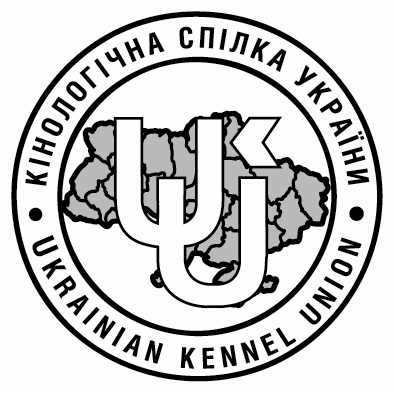 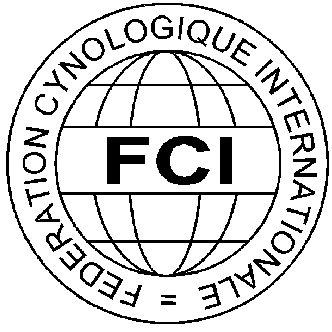 Кінологічна Спілка України (UKU)Полтавський обласний центр собаківництваОплата здійснюється за тарифом, що вказаний в інформаційному листі, на момент подачі заявки.Для реєстраціі слід розбірливо заповнити заявочний відповідно до родоводу або метрики собаки і з обов’язковимзазначенням класів, в яких буде  експонуватися собака на кожній з виставок.До заявочного листа додається чітка копія родоводу або метрики собаки.  (Для іноземних учасників родоводи ТІЛЬКИ МІЖНАРОДНОГО зразка!)При заявці в класи робочий або чемпіонів обов’язково додається відповідний сертифікат.За організаторами залишається право переводу собаки у відкритий клас ( у випадку  відсутності необхідних сертифікатів).Підписуючи цей документ я надаю згоду КСУ на обробку, зберігання та використання в базі даних КСУ, а також поширення в офіційних джерелах КСУ, виключно у зв’язку з кінологічною діяльністю КСУ, інформації про мене та моїх собак у тому обсязі, який я наддав.Заповнюється ОДИН заявочний на всі виставки !               В і д м і т и т и ( + )   к л а с  і  д а т и  в и с т а в о кЗаповнюється ОДИН заявочний на всі виставки !               В і д м і т и т и ( + )   к л а с  і  д а т и  в и с т а в о кЗаповнюється ОДИН заявочний на всі виставки !               В і д м і т и т и ( + )   к л а с  і  д а т и  в и с т а в о кЗаповнюється ОДИН заявочний на всі виставки !               В і д м і т и т и ( + )   к л а с  і  д а т и  в и с т а в о кЗаповнюється ОДИН заявочний на всі виставки !               В і д м і т и т и ( + )   к л а с  і  д а т и  в и с т а в о кЗаповнюється ОДИН заявочний на всі виставки !               В і д м і т и т и ( + )   к л а с  і  д а т и  в и с т а в о кЗаповнюється ОДИН заявочний на всі виставки !               В і д м і т и т и ( + )   к л а с  і  д а т и  в и с т а в о кЗаповнюється ОДИН заявочний на всі виставки !               В і д м і т и т и ( + )   к л а с  і  д а т и  в и с т а в о кЗаповнюється ОДИН заявочний на всі виставки !               В і д м і т и т и ( + )   к л а с  і  д а т и  в и с т а в о кЗаповнюється ОДИН заявочний на всі виставки !               В і д м і т и т и ( + )   к л а с  і  д а т и  в и с т а в о кЗаповнюється ОДИН заявочний на всі виставки !               В і д м і т и т и ( + )   к л а с  і  д а т и  в и с т а в о кЗаповнюється ОДИН заявочний на всі виставки !               В і д м і т и т и ( + )   к л а с  і  д а т и  в и с т а в о кЗаповнюється ОДИН заявочний на всі виставки !               В і д м і т и т и ( + )   к л а с  і  д а т и  в и с т а в о кЗаповнюється ОДИН заявочний на всі виставки !               В і д м і т и т и ( + )   к л а с  і  д а т и  в и с т а в о кЗаповнюється ОДИН заявочний на всі виставки !               В і д м і т и т и ( + )   к л а с  і  д а т и  в и с т а в о кЗаповнюється ОДИН заявочний на всі виставки !               В і д м і т и т и ( + )   к л а с  і  д а т и  в и с т а в о кЗаповнюється ОДИН заявочний на всі виставки !               В і д м і т и т и ( + )   к л а с  і  д а т и  в и с т а в о кЗаповнюється ОДИН заявочний на всі виставки !               В і д м і т и т и ( + )   к л а с  і  д а т и  в и с т а в о кЗаповнюється ОДИН заявочний на всі виставки !               В і д м і т и т и ( + )   к л а с  і  д а т и  в и с т а в о кЗаповнюється ОДИН заявочний на всі виставки !               В і д м і т и т и ( + )   к л а с  і  д а т и  в и с т а в о кЗаповнюється ОДИН заявочний на всі виставки !               В і д м і т и т и ( + )   к л а с  і  д а т и  в и с т а в о кЗаповнюється ОДИН заявочний на всі виставки !               В і д м і т и т и ( + )   к л а с  і  д а т и  в и с т а в о кКласКласКласКласКласКлас03 .07.2021 CACIB“ВОРСКЛА” – всі породи03 .07.2021 CACIB“ВОРСКЛА” – всі породи03 .07.2021 CACIB“ВОРСКЛА” – всі породи03 .07.2021 CACIB“ВОРСКЛА” – всі породи03 .07.2021 CACIB“ВОРСКЛА” – всі породи03.07. 2021 р. CACМоно виставки:вельш коргі пемброк, цвергпінч.,кане корсо,джек расел тер.,бігль03.07. 2021 р. CACМоно виставки:вельш коргі пемброк, цвергпінч.,кане корсо,джек расел тер.,бігль03.07. 2021 р. CACМоно виставки:вельш коргі пемброк, цвергпінч.,кане корсо,джек расел тер.,бігль03.07. 2021 р. CACМоно виставки:вельш коргі пемброк, цвергпінч.,кане корсо,джек расел тер.,бігль04 .07.2021 CACIB“ПОЛТАВА” -  всі породи04 .07.2021 CACIB“ПОЛТАВА” -  всі породи04 .07.2021 CACIB“ПОЛТАВА” -  всі породи04 .07.2021 CACIB“ПОЛТАВА” -  всі породи04.07. 2021 р. CACМоно виставки:амер.акіта, нім. шпіц,золотистий  ретривер,лабрадор ретривер04.07. 2021 р. CACМоно виставки:амер.акіта, нім. шпіц,золотистий  ретривер,лабрадор ретривер04.07. 2021 р. CACМоно виставки:амер.акіта, нім. шпіц,золотистий  ретривер,лабрадор ретривер04.07. 2021 р. CACМоно виставки:амер.акіта, нім. шпіц,золотистий  ретривер,лабрадор ретриверБебі/ Baby- 3-6 місяців/ monthsБебі/ Baby- 3-6 місяців/ monthsБебі/ Baby- 3-6 місяців/ monthsБебі/ Baby- 3-6 місяців/ monthsБебі/ Baby- 3-6 місяців/ monthsБебі/ Baby- 3-6 місяців/ monthsЦуценята/ Puppy 6-9 місяців/ monthsЦуценята/ Puppy 6-9 місяців/ monthsЦуценята/ Puppy 6-9 місяців/ monthsЦуценята/ Puppy 6-9 місяців/ monthsЦуценята/ Puppy 6-9 місяців/ monthsЦуценята/ Puppy 6-9 місяців/ monthsЮніори/ Junior  9-18 міс./ monthsЮніори/ Junior  9-18 міс./ monthsЮніори/ Junior  9-18 міс./ monthsЮніори/ Junior  9-18 міс./ monthsЮніори/ Junior  9-18 міс./ monthsЮніори/ Junior  9-18 міс./ monthsСередній/ Intermediate  15-24 міс./m.Середній/ Intermediate  15-24 міс./m.Середній/ Intermediate  15-24 міс./m.Середній/ Intermediate  15-24 міс./m.Середній/ Intermediate  15-24 міс./m.Середній/ Intermediate  15-24 міс./m.Відкритий/ Open від/ from 15 міс./m.Відкритий/ Open від/ from 15 міс./m.Відкритий/ Open від/ from 15 міс./m.Відкритий/ Open від/ from 15 міс./m.Відкритий/ Open від/ from 15 міс./m.Відкритий/ Open від/ from 15 міс./m.Робочий/ Working від/ from 15 міс./m.Робочий/ Working від/ from 15 міс./m.Робочий/ Working від/ from 15 міс./m.Робочий/ Working від/ from 15 міс./m.Робочий/ Working від/ from 15 міс./m.Робочий/ Working від/ from 15 міс./m.Переможці  (лише для МОНО)Переможці  (лише для МОНО)Переможці  (лише для МОНО)Переможці  (лише для МОНО)Переможці  (лише для МОНО)Переможці  (лише для МОНО)Чемпіони/ Champion від/ from 15 m.Чемпіони/ Champion від/ from 15 m.Чемпіони/ Champion від/ from 15 m.Чемпіони/ Champion від/ from 15 m.Чемпіони/ Champion від/ from 15 m.Чемпіони/ Champion від/ from 15 m.Ветерани/Veteran від 8 р/over 8 y.Ветерани/Veteran від 8 р/over 8 y.Ветерани/Veteran від 8 р/over 8 y.Ветерани/Veteran від 8 р/over 8 y.Ветерани/Veteran від 8 р/over 8 y.Ветерани/Veteran від 8 р/over 8 y.Порода /breedПорода /breedПес/maleСука/femaleКолір / colorКолір / colorТип шерсті / coatТип шерсті / coatКличка /Name of the dogКличка /Name of the dogКличка /Name of the dogКличка /Name of the dogДата народж./birth   Дата народж./birth   Дата народж./birth   Тавро або чип/ tattooТавро або чип/ tattooТавро або чип/ tattooТавро або чип/ tattooТавро або чип/ tattooНомер родоводу/Pedigree №Номер родоводу/Pedigree №Номер родоводу/Pedigree №Номер родоводу/Pedigree №Номер родоводу/Pedigree №Батько: кличка,№ родоводу/sireБатько: кличка,№ родоводу/sireБатько: кличка,№ родоводу/sireБатько: кличка,№ родоводу/sireБатько: кличка,№ родоводу/sireМати: кличка,№ родоводу/damМати: кличка,№ родоводу/damМати: кличка,№ родоводу/damМати: кличка,№ родоводу/damМати: кличка,№ родоводу/damЗаводчик/breederЗаводчик/breederЗаводчик/breederЗаводчик/breederЗаводчик/breederВласник /ownerВласник /ownerВласник /ownerВласник /ownerВласник /ownerПоштова адреса / addressПоштова адреса / addressПоштова адреса / addressПоштова адреса / addressПоштова адреса / addressВідділення КСУ,в якому перебуває на обліку  власникВідділення КСУ,в якому перебуває на обліку  власникВідділення КСУ,в якому перебуває на обліку  власникВідділення КСУ,в якому перебуває на обліку  власникВідділення КСУ,в якому перебуває на обліку  власникВідділення КСУ,в якому перебуває на обліку  власникВідділення КСУ,в якому перебуває на обліку  власникВідділення КСУ,в якому перебуває на обліку  власникТелефон/telephonee-maile-maile-mailДата /dateДата /dateПідпис / signatureПідпис / signatureПідпис / signatureПідпис / signature